January 8th 2015 – for immediate release 	Further information: Chris Pockett, +44 1453 524133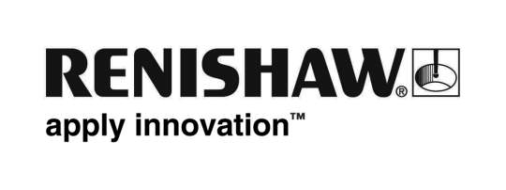 
Renishaw to co-chair UK-India Advanced Engineering meetingRhydian Pountney, Renishaw’s General Manager – ROW Sales Division, will co-chair the Technology Collaborations in Advanced Engineering Working Group of the annual India-UK Joint Economic and Trade Committee (JETCO) which takes place in London on 19th January. The meeting is part of a wider JETCO gathering that will be jointly chaired by Dr Vince Cable, UK Secretary of State for Business, Innovation and Skills, and the Indian Minister of Commerce & Industry Nirmala Sitharaman.Mr Pountney is currently responsible for business development in 10 of Renishaw’s overseas subsidiary operations, and also established the company’s Hong Kong subsidiary and a network of offices in China and the Far East during the 1990s. In India he has overseen considerable expansion of the sales and marketing operation including establishing an extensive direct sales force and a network of regional offices.He said, “I am honoured to have been invited to co-chair the JETCO Advanced Engineering Working Group with Dr. Gopichand Katragadda, the highly respected Group Chief Technology Officer for Tata Sons, who previously led GE’s India technology team of over 5,000 engineers and scientists. Renishaw is a highly successful UK exporter of high technology products for the engineering sector with over 30 years of commercial experience in India and I look forward to drawing on our knowledge to positively contribute to the discussions on technology collaboration with our Indian partners.”Mr Pountney previously co-chaired an advanced manufacturing group meeting at the last JETCO which took place in India in December 2013. In addition to the Advanced Engineering Working Group there will also be JETCO joint working groups discussing Smart Cities and Education.The India-UK JETCO was established on 13 January 2005 to further develop a strategic economic relationship following the Joint Declaration ‘India-UK towards a new and dynamic partnership’ between then Prime Ministers Manmohan Singh and Tony Blair in 2004. It was also conceived as a mechanism to develop business led vehicles to enhance bilateral trade and investment through business to business relationships. -Ends-